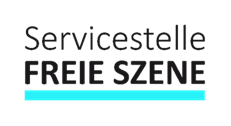 Umfrage zu möglichen finanziellen Folgen der Corona-Pandemie für die Tanz- und TheaterszeneLiebe Theaterschaffende, liebe Kolleg*innen,um erste finanzielle Folgen im Kontext der Corona-Pandemie einzuschätzen, bitten Euch darum, die nachfolgenden Fragen zu beantworten und möglichst realistische, aber nicht überzogene Summen einzutragen. Nur wenn wir ein einigermaßen vollständiges Bild der Lage haben, werden Hilfen in entsprechender Höhe möglich. Bitte antwortet vollständig und sendet uns möglichst bis Mittwoch, dem 25.03.2020 Eure Antworten an freie-szene@soziokultur-sachsen.de zurück.Wir werden die Daten auswerten und nach bestimmten Kriterien ordnen. Die Daten einzelner Befragten werden jedoch nicht weitergegeben. Ziel ist das Erstellen einer Gesamtübersicht. Die Fragebögen werden nach dem Erstellen dieser Übersicht sofort gelöscht. Vielen Dank für Eure Mitarbeit!Bitte tragt Zahlen und Texte in die dafür vorgesehenen Kästen eintragen, bei Aufzählungen zutreffendes kenntlich machen. Mit meiner Unterschrift stimme ich der Nutzung der hier erhobenen Daten durch die Servicestelle FREIE SZENE Sachsen zu.Befragte/rTheater/Ensemble/Kollektiv/Einzelkünstler*inAnzahl der Mitglieder/Mitarbeiter*innen bei Theater/Ensemble/Kollektiv:Name:Ort:Einnahmeausfälle 2.1. Bei Schließung bis 20.04.2020 >Zuschauereinnahmen der eigenen Spielstätte:  Honorare Gastspiele an anderen Orten:Vertraglich abgesichert:   ja                 /                     neinVerluste durch abgesagte künstlerische Jobs (wegen abgesagter Projekte):Vertraglich abgesichert:   ja                  /                    neinVerluste durch Wegfall anderer Einnahmen (beispielsweise Workshops wegen Schulschließungen).Vertraglich abgesichert:   ja                  /                    neinÖffentliche Fördermittel als Absicherung vorhanden:                 ja          /            nein 2.2. Bei Schließung bis 31.05.2020 >Zuschauereinnahmen der eigenen Spielstätte:  Honorare Gastspiele an anderen Orten:Vertraglich abgesichert:   ja                 /                     neinVerluste durch abgesagte künstlerische Jobs (wegen abgesagter Projekte):Vertraglich abgesichert:   ja                  /                    neinVerluste durch Wegfall anderer Einnahmen (beispielsweise Workshops wegen Schulschließungen).Vertraglich abgesichert:   ja                  /                    neinÖffentliche Fördermittel als Absicherung vorhanden:                 ja          /            nein 2.3. Bei Schließung bis 30.06.2020 >Zuschauereinnahmen der eigenen Spielstätte:  Honorare Gastspiele an anderen Orten:Vertraglich abgesichert:   ja                 /                     neinVerluste durch abgesagte künstlerische Jobs (wegen abgesagter Projekte):Vertraglich abgesichert:   ja                  /                    neinVerluste durch Wegfall anderer Einnahmen (beispielsweise Workshops wegen Schulschließungen).Vertraglich abgesichert:   ja                  /                    neinÖffentliche Fördermittel als Absicherung vorhanden:                 ja          /            neinWeitere BemerkungenOrt, Datum Unterschrift